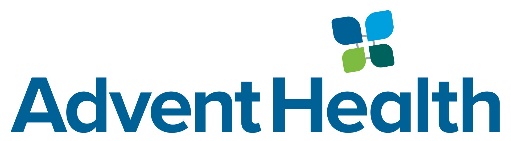 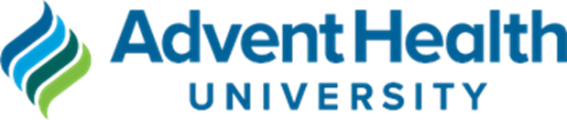 Faculty Research GuideAHU.ResearchSupport@adventhealth.com STEPTASKInitial ContactMeet with Academic Research Support Team (ARST) to discuss study detailsResearch Mentorship: Meet with student to discuss study detailsStudy IntakeCollaborate with ARST to identify individuals that will be working on study and obtain required informationResearch Mentorship: Work with student to identify individuals (for group projects) that will be working on studyStudy DevelopmentCollaborate with ARST to finalize protocolSRC submission and review in live meeting at AHURevise protocol if deemed necessary based upon SRC feedbackApproval by SRC is required to submit to IRBResearch Mentorship: Meet with student to finalize protocol and ensure student covers above steps, and is present at SRC meetingSubmission DocumentsCollaborate with ARST, who will submit completed documents on your behalf to assure complete submission packages are uploaded to IRBNetResearch Mentorship: Review student study documents prior to submission to ARST for uploadingRegulatoryEnsure study personnel log includes a university research office representativeOffice of Sponsored Programs (OSP) will provide ongoing monitoring to ensure regulatory complianceResearch Mentorship: Ensure student has an accurate personnel logRevisions (if any)ARST will help address any comments by IRB and OSPResearch Mentorship: Work with student on IRB required revisions when applicableApproval and ClearanceARST will provide notification to PI when study is ready to launchResearch Mentorship: Notify student when study is approved to launchStudy LaunchARST will schedule study launch meeting with study teamAddress any operational concerns and questions regarding study prior to launchConfirm protocol trainings and requirements are completed by all study team membersFinal accuracy check of study personnel logResearch Mentorship: Ensure student(s) are present at study launch meetingModificationsIf any protocol changes are necessary during the course of the study, work with ARST to update protocolARST will submit to IRB and provide notification of approvalResearch Mentorship: Work with student on any protocol changes; notify student of modification approvalRenewal or closureIRB will notify those listed on study personnel log of upcoming renewal dateARST will assist with completion of renewal/closure formARST will submit renewal/closure form to IRBARST will track study renewals and closuresResearch Mentorship: Review final report. Once you approve, send to ARST for uploading to IRBNet